Стойка для интерактивной доски SMART.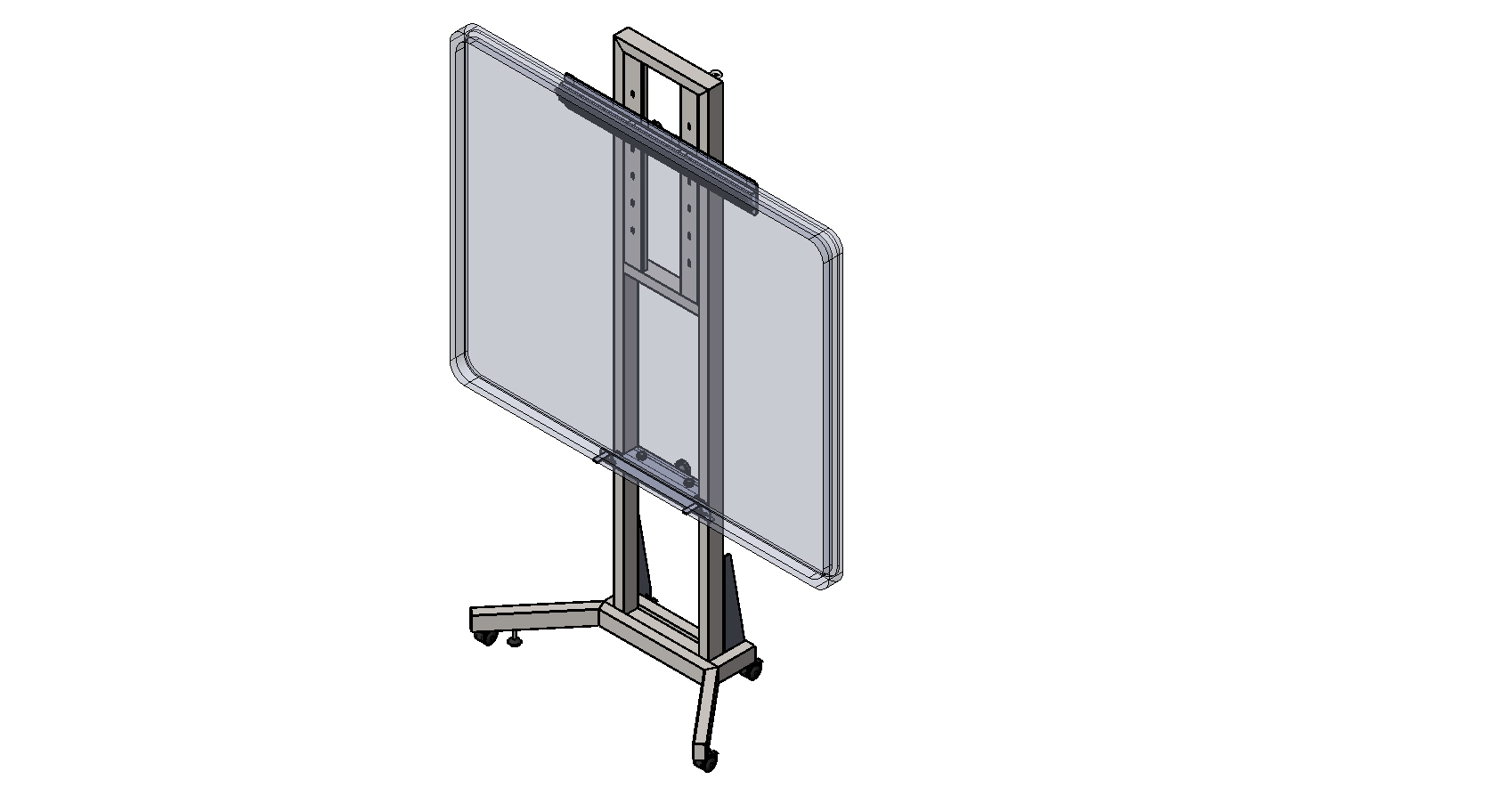 Инструкция по сборке.Закрепить к основанию (1) колёса (2) и опоры (3).Зафиксировать раму (4) в основании (1) двумя винтами М8х30 (5).Установить укосы (6) на раму (4) и основание (1) и закрепить винтами М8х30 (7). Навесить планку (8) в отверстия (9) рамы (4) и притянуть верхней упорной планкой (10) при помощи барашков (11).Прикрутить кронштейн настенного крепления доски (12*) к планке (8) винтами М5х30 (13).Соединить планку крепления низа доски (14) с упором (15) барашками (16).Установить собранную планку (14) на раму (4) и закрепить нижней упорной планкой (17), затянув барашек (18).Навесить интерактивную доску на кронштейн настенного крепления (12*). Притянуть нижние петли крепления доски к планке (14) винтами М5х30 (19) с гайками М5.Вкрутить рым-болт (20) для крепления страховочного тросика (в комплект не входит) в раму (4).* - Элемент входит в комплект интерактивной доски.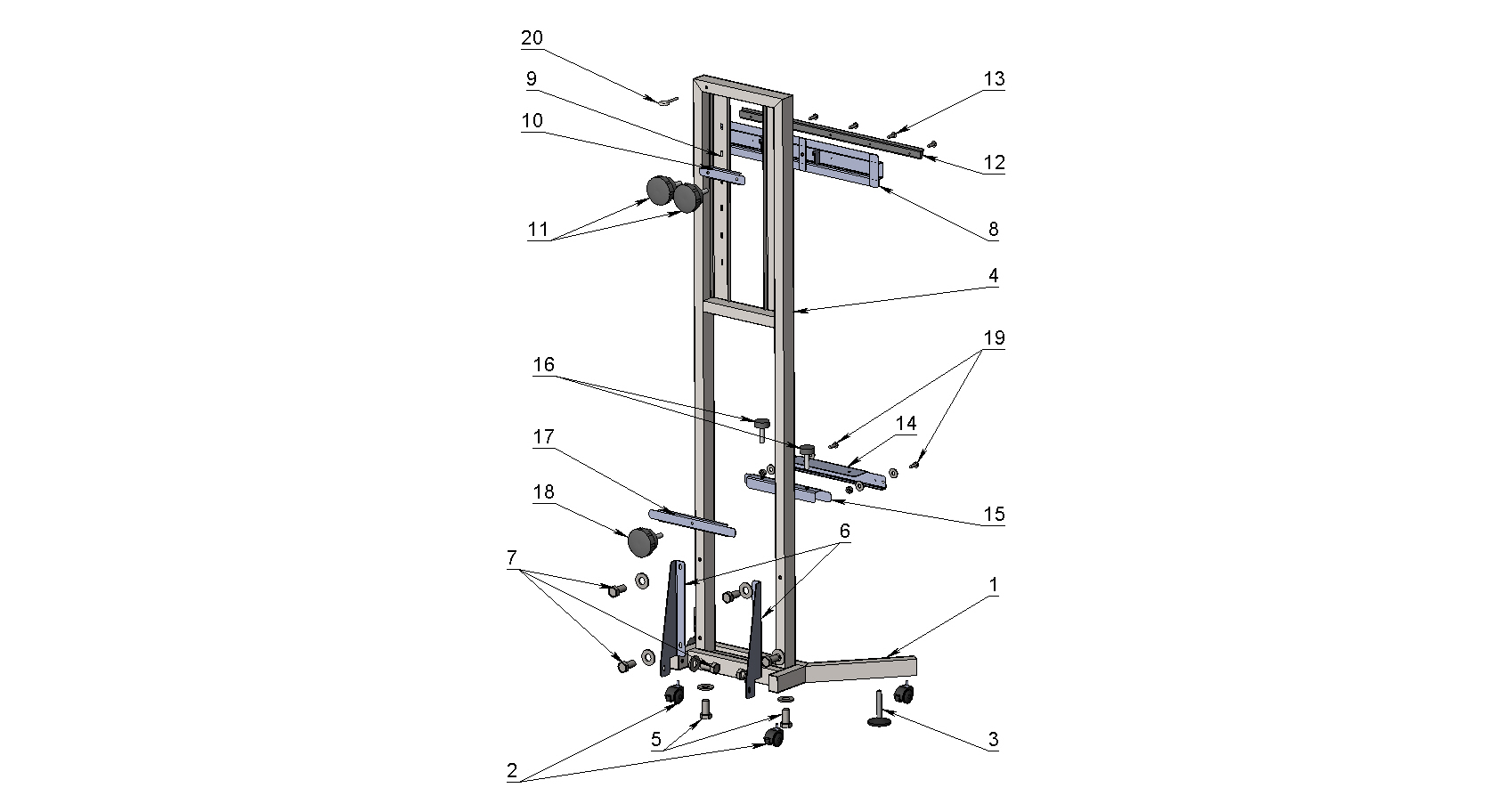 . Сборка и установка кронштейна для короткофокусного проектора.Установить в корпус кронштейна (1) внешнюю штангу (2) и закрепить винтами М8х60 (3) с гайками М8.Вкрутить регулировочный винт (4) в корпус кронштейна (1). При помощи винта (4) осуществляется регулировка необходимого угла наклона штанги (2).Установить внутреннюю штангу (5) во внешнюю штангу (2) и закрепить барашками (6).Закрепить крепление проектора (7) на внутренней штанге (5) винтами М5 (8).Установить кронштейн проектора на раму стойки для интерактивной доски и закрепить винтом (9).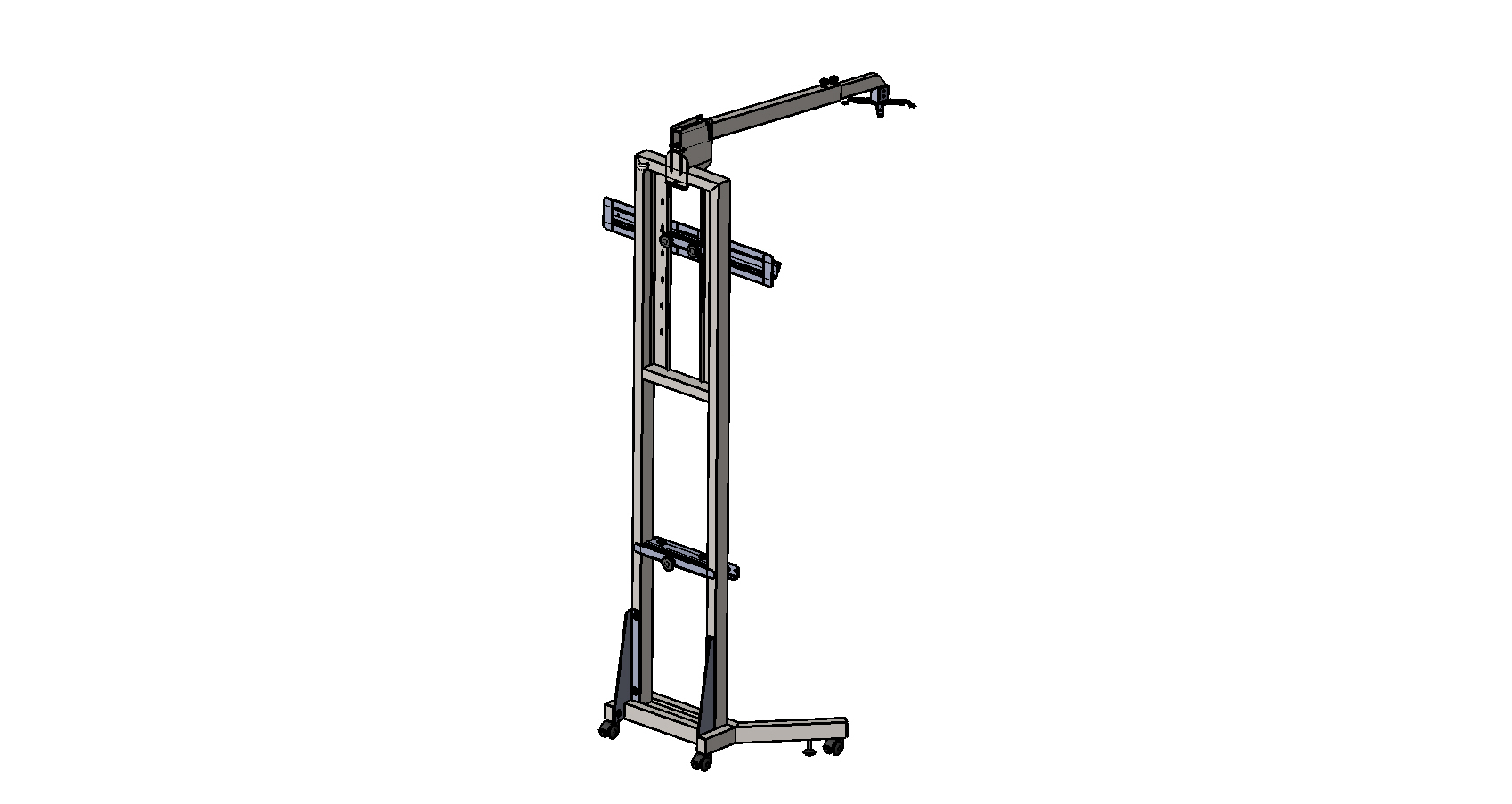 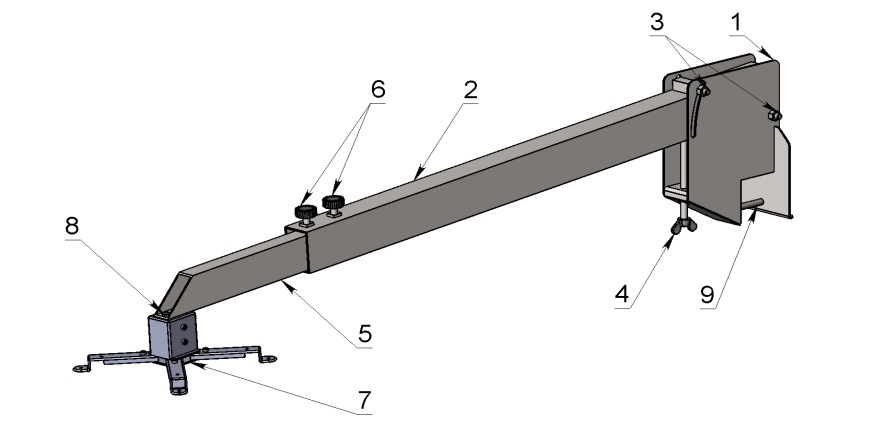 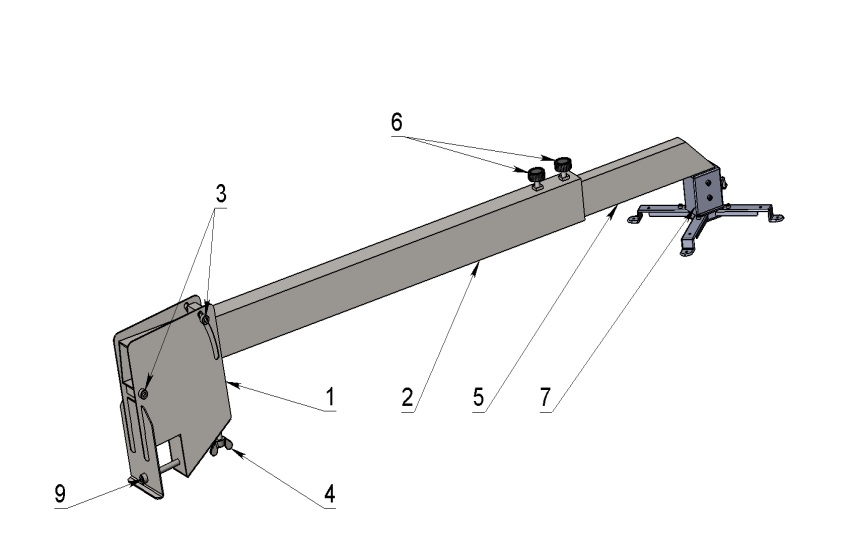 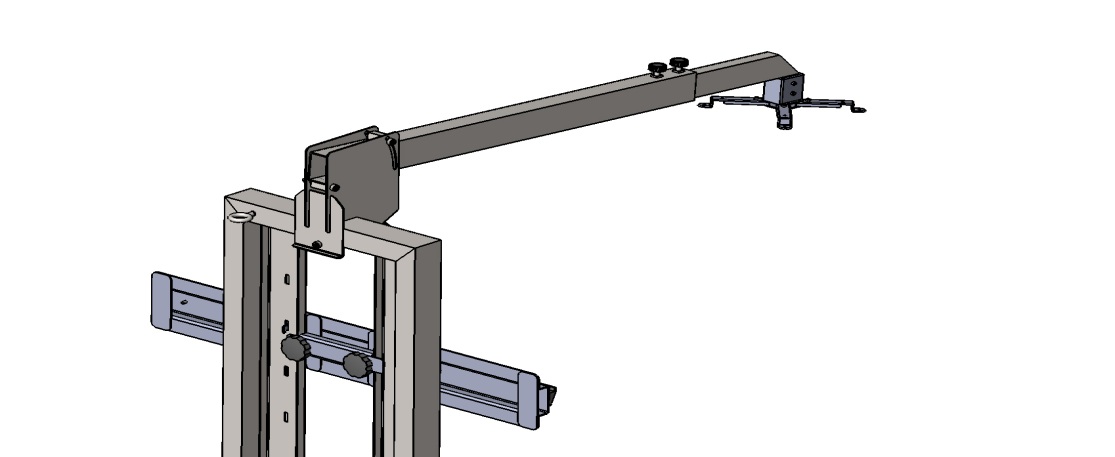 . Сборка и установка кронштейна для ультракороткофокусного проектора.Установить пластину (1) на планку (2) так, чтобы шипы пластины (1) попали в пазы планки (2).Притянуть пластину (1) к раме стойки упорной планкой (3) при помощи барашков (4).Закрепить на пластине (1) крепление (5*) для ультракороткофокусного проектора винтами М6х16 (6).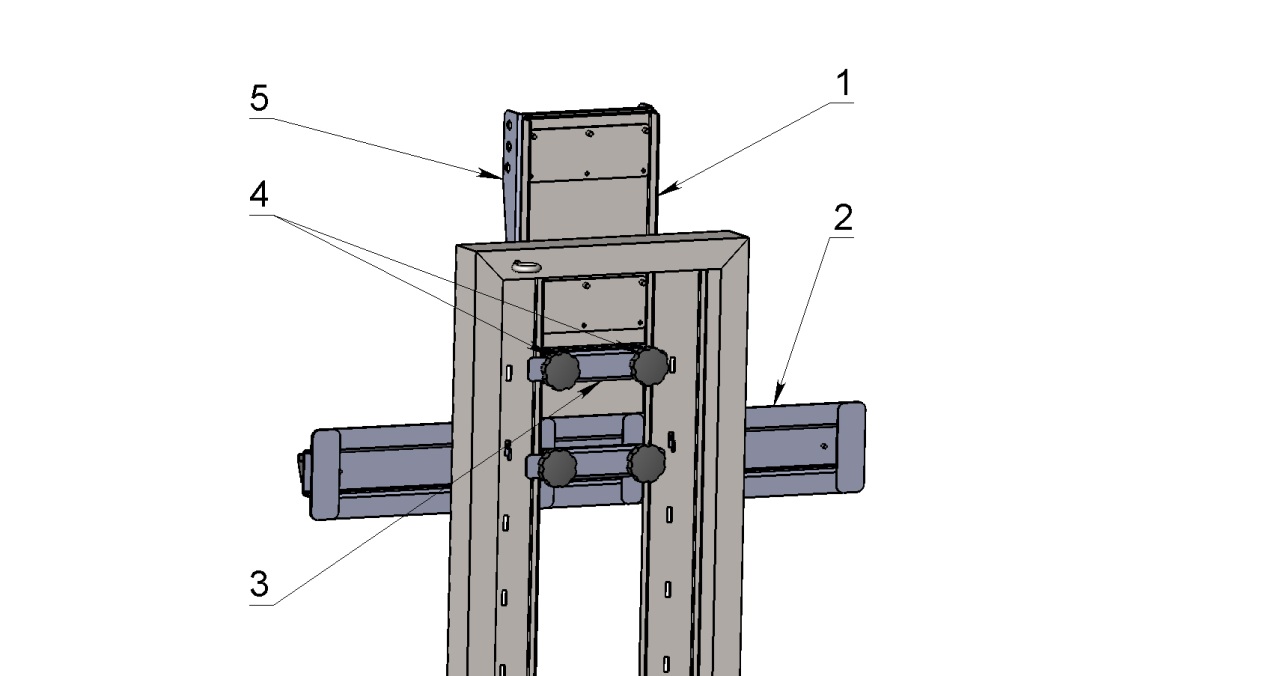 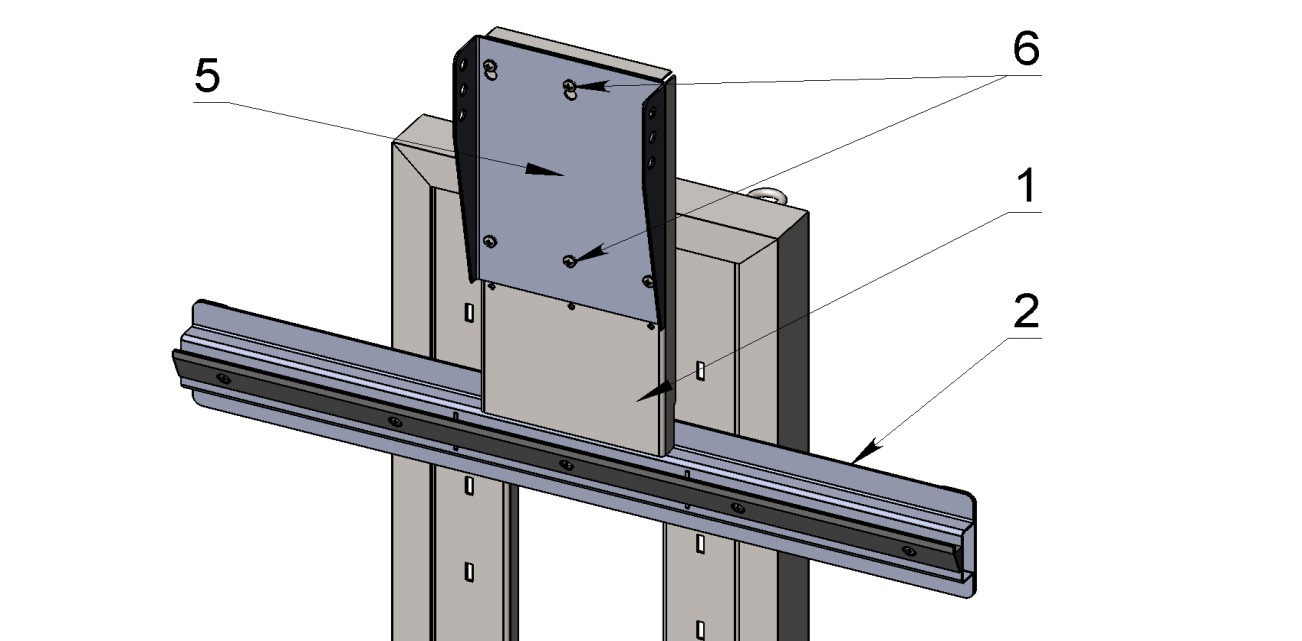 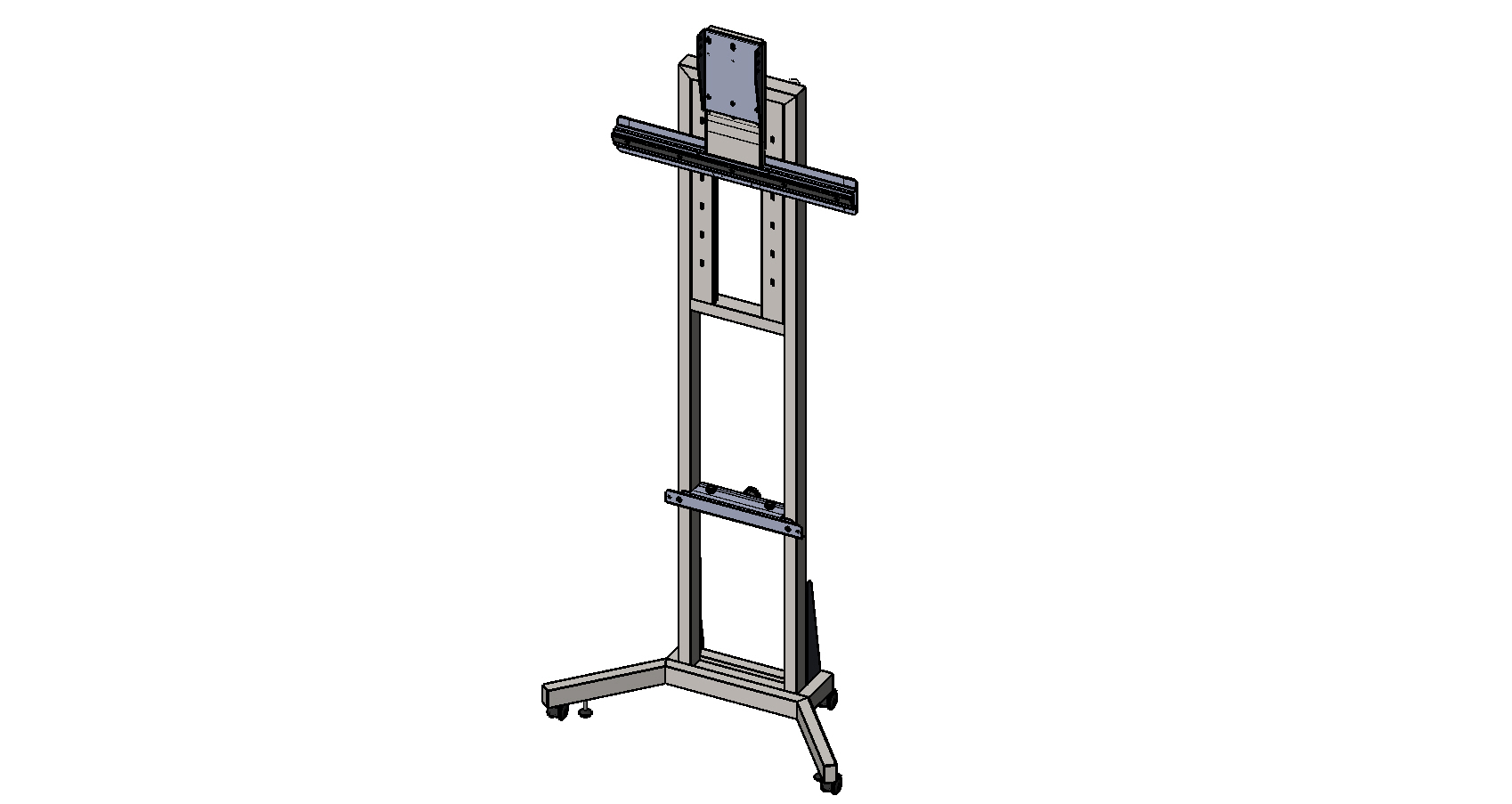 * - Элемент входит в комплект интерактивной доски.ПозицияНаименованиеКоличествоПозицияНаименованиеКоличество1Основание112*Кронштейн настенного крепления доски12Колесо413Винт М5х3053Опора214Планка крепления низа доски14Рама115Упор15Винт М8х30216Барашек26Укос217Нижняя упорная планка17Винт М8х30618Барашек18Планка119Винт М5х30210Верхняя упорная планка120Рым-болт111Барашек2ПозицияНаименованиеКоличество1Корпус кронштейна12Штанга внешняя13Винт М8х6024Винт регулировочный15Штанга внутренняя16Барашек27Крепление проектора18Винт М529Винт М8х1201ПозицияНаименованиеКоличество1Пластина12Планка13Планка упорная14Барашек25*Крепление проектора16Винт М6х166